Publicado en Madrid el 19/06/2019 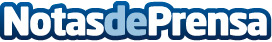 El sector TIC, doble de optimista que el Servicios en previsiones de actividad, según el barómetro de VASSEl indicador de clima empresarial de las compañías de servicios TIC creció respecto al mes anterior en casi 35 puntos, aunque se atenúa ligeramente el optimismo en la creación de empleo. La evolución de la cifra de negocio y la contratación laboral mantienen su buen tono, siendo la situación especialmente positiva para la demanda de empleo especializado (+5,3% interanual), en una tendencia creciente que duplica el promedio nacional de las actividades del sector servicios (+2,0%)Datos de contacto:Redacción914115868Nota de prensa publicada en: https://www.notasdeprensa.es/el-sector-tic-doble-de-optimista-que-el Categorias: Recursos humanos Innovación Tecnológica http://www.notasdeprensa.es